ESTADO DO RIO GRANDE DO SUL CÂMARA MUNICIPAL DE CANGUÇU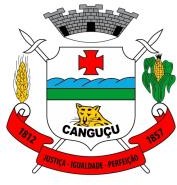 CONCURSO PÚBLICO Nº 01/2022 	EDITAL Nº 09/2022 – NOTAS OFICIAIS DA PROVA TEÓRICO-OBJETIVA	A CÂMARA MUNICIPAL DE CANGUÇU/RS, Pessoa Jurídica de Direito Público, representado pelo seu Presidente, no uso de suas atribuições legais, em razão do Concurso Público n° 01/2022, regido pelo Edital n° 01/2022, de 07 de março de 2022, torna público o presente Edital para divulgar e comunicar o que segue:NOTAS OFICIAIS DA PROVA TEÓRICO-OBJETIVAO Relatório de Notas Oficiais da Prova Teórico-Objetiva encontra-se no Anexo I deste Edital.O Relatório de Números de Inscrição dos candidatos ausentes na Prova Teórico-Objetiva encontra-se no Anexo II deste Edital.RESULTADOS DOS RECURSOSOs candidatos que interpuseram recursos referentes às notas preliminares da prova teórico-objetiva poderão consultar o resultado dos seus recursos na Área do Candidato, no site da Legalle Concursos: www.legalleconcursos.com.br.Canguçu/RS, 06 de maio de 2022.Marcelo Romig Maron,Presidente da Câmara Municipal de Canguçu/RS. Registre-se, publique-se e cumpra-se.Rua General Osório, n° 979, Canguçu/RS, CEP 96.600-000 Telefone: (53) 3252-1528 – Site: www.camaracangucu.rs.gov.br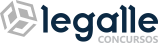 Página 1 de 8Anexo I – Notas Oficiais da Prova Teórico-Objetiva Auxiliar Legislativo IIAnexo II – Relatório de Números de Inscrição dos Candidatos Ausentes Auxiliar Legislativo II1732471, 1732478, 1732688, 1732740, 1732863, 1732979, 1733000, 1733010, 1733019, 1733024, 1733053, 1733126, 1733145, 1733157, 1733222, 1733289,1733338, 1733429, 1733452, 1733457, 1733463, 1733557, 1733602, 1733636, 1733796, 1733903, 1734066, 1734459, 1734462, 1734463, 1734539, 1734631,1734664, 1734869, 1737536, 1738745, 1740274, 1740794, 1741814, 1743091, 1744730, 1744992, 1745315, 1745336, 1745506, 1745525, 1745545, 1745571,1745619ResultadoInscriçãoCandidato(a)Prova Teórico-ObjetivaProva Teórico-ObjetivaProva Teórico-ObjetivaProva Teórico-ObjetivaNota da Prova Teórico-ObjetivaResultadoInscriçãoCandidato(a)Língua PortuguesaMatemáticaInformáticaLegislaçãoConhecim. EspecíficosNota da Prova Teórico-ObjetivaAprovado1740369Adriana Bitencort Rozin14,002,008,0042,0066,00Reprovado1743150Adriana Dos Santos Muller6,002,004,0015,0027,00Aprovado1741645Alessandro Pires Leonardi10,004,002,0036,0052,00Aprovado1733017Alex Lange De Oliveira16,006,004,0033,0059,00Aprovado1738229Alex Sampaio Pires18,008,006,0048,0080,00Reprovado1739989Allan Schumacker Von Hausen8,006,002,0027,0043,00Aprovado1734374Amanda Ramson Timm10,002,006,0036,0054,00Aprovado1741130Amarencio Samuel Rodrigues Lima14,002,006,0048,0070,00Reprovado1733260Ana Angelica Borges Acosta6,002,004,0021,0033,00Reprovado1745245Ana Maria Bersch Domingues18,0010,004,0024,0056,00Reprovado1741644Andira Ferreira Borges10,006,002,0027,0045,00Reprovado1734609Andressa Muller Vahl12,006,004,0024,0046,00Reprovado1734197Andriel Dias Garcia6,002,002,0021,0031,00Reprovado1733229Andriele De Moraes Silveira2,004,002,0021,0029,00Aprovado1733300Andrine Ramos Fonseca12,002,002,0036,0052,00Aprovado1734201Angelica Borba De Souza16,004,002,0039,0061,00Aprovado1745569Antoniela Aguiar De Aquino20,0010,0010,0057,0097,00Aprovado1745484Augusto Moreira Pinz6,006,002,0042,0056,00Reprovado1733830Augusto Rickes8,002,006,0018,0034,00Reprovado1734750Barbara Canuto Sampaio8,0010,006,009,0033,00Reprovado1745273Betina Da Silva Kruger10,006,002,0027,0045,00Reprovado1740811Bruna Lages Piske12,006,004,0027,0049,00Aprovado1735331Caira Da Cunha Moraes6,004,002,0042,0054,00Reprovado1733257Carla Rejane Pereira Kuhn6,000,000,0018,0024,00ResultadoInscriçãoCandidato(a)Prova Teórico-ObjetivaProva Teórico-ObjetivaProva Teórico-ObjetivaProva Teórico-ObjetivaNota da Prova Teórico-ObjetivaResultadoInscriçãoCandidato(a)Língua PortuguesaMatemáticaInformáticaLegislação Conhecim.EspecíficosNota da Prova Teórico-ObjetivaAprovado1733760Carlos Benhur Nunes Jacondino10,002,004,0036,0052,00Reprovado1745416Caroline Basilio Barbosa6,004,006,0021,0037,00Reprovado1732964Caroline Leite Correa16,004,002,0027,0049,00Aprovado1745480Claudio Luis Silveira Duarte8,006,004,0036,0054,00Reprovado1733304Coriolano Leandro Rocha Da Silva6,002,002,0030,0040,00Reprovado1734820Cristieli Thurow Devantier8,000,004,0021,0033,00Reprovado1734558Cristine Iribarrem Lemos8,004,000,0027,0039,00Reprovado1733610Daiane Salgado Carniato8,000,002,0018,0028,00Reprovado1745400Daniel Dos Santos Alves10,000,002,0024,0036,00Reprovado1745467Daniela Machado Dos Santos10,002,002,0015,0029,00Reprovado1734447Debora Sias Alves8,002,002,0027,0039,00Reprovado1733320Diessica Danivia Bersch Pereira6,002,002,006,0016,00Reprovado1745388Eduarda Da Silva Hepp10,004,002,0033,0049,00Reprovado1737128Eliezer Becker Dame6,000,002,0042,0050,00Reprovado1734729Elvis Da Luz Barboza6,000,002,0021,0029,00Reprovado1734861Esther Domingues Braga8,002,004,0012,0026,00Aprovado1740614Etauane Pereira Quintana14,006,002,0039,0061,00Reprovado1733495Fabricio Oliveira Lopes6,000,004,0033,0043,00Aprovado1733401Felipe Dos Santos Madeira18,004,008,0054,0084,00Reprovado1740635Francine De Oliveira Hernandes6,000,004,0048,0058,00Aprovado1745415Francis Pires Leonardi8,006,008,0033,0055,00Aprovado1733306Franco Terres Dos Santos18,008,002,0036,0064,00Reprovado1745574Gabriel Santos De Campos10,004,004,0018,0036,00Aprovado1745310Gerson Junis Nunes Oliveira10,006,004,0042,0062,00Aprovado1745693Giales Rutz Otto12,004,008,0039,0063,00Reprovado1733233Guilherme De Lima Reichow8,000,002,0012,0022,00Reprovado1734304Gustavo Duarte De Moura10,002,000,0045,0057,00ResultadoInscriçãoCandidato(a)Prova Teórico-ObjetivaProva Teórico-ObjetivaProva Teórico-ObjetivaProva Teórico-ObjetivaNota da Prova Teórico-ObjetivaResultadoInscriçãoCandidato(a)Língua PortuguesaMatemáticaInformáticaLegislação Conhecim.EspecíficosNota da Prova Teórico-ObjetivaReprovado1733176Gustavo Nunes Pegoraro12,004,002,0027,0045,00Aprovado1732758Herick Maia Ludtke20,006,0010,0051,0087,00Reprovado1734019Iuri Karnopp Bubolz12,000,004,0018,0034,00Reprovado1733281Jaciara Oliveira Domingues4,004,000,0024,0032,00Aprovado1732877Jaine Bierhals Borges12,002,002,0039,0055,00Reprovado1745605Jayne Kohler Voigt12,004,008,0015,0039,00Reprovado1745498Jeferson Dos Santos Ferreira2,000,002,0018,0022,00Reprovado1745493Jeremias Ismael Morales Lindemann4,004,006,009,0023,00Reprovado1740329Jessica Fernanda Timm Mota Fonseca6,000,002,0018,0026,00Reprovado1742955Jessica Pereira Wacholz8,006,004,0030,0048,00Reprovado1734933Joice Graciela Reichow Ucker8,000,004,0036,0048,00Reprovado1733051Jonathan Norenberg Wilke6,002,004,0036,0048,00Aprovado1733056Josiane Canuto Dos Santos14,004,002,0048,0068,00Reprovado1733292Josias Santos Da Silva8,006,004,0030,0048,00Reprovado1733512Julia Alexandra Rekus Aires6,002,006,006,0020,00Reprovado1745351Juliano Neitzke Bersch10,000,002,0027,0039,00Reprovado1732984Katia Jacinto Barreto2,004,002,0015,0023,00Reprovado1743175Keezy Medeiros Radtke6,006,004,0024,0040,00Reprovado1732383Kelin Vitoria Cavalheiro Fonseca12,002,000,0015,0029,00Reprovado1733554Kevyn Sell Da Silva6,000,004,0012,0022,00Reprovado1733026Leia Liziane Garcia Schwanz8,004,002,0018,0032,00Reprovado1732831Leticia Borges De Oliveira10,004,004,0027,0045,00Reprovado1741185Leticia Maria Neitzel Quintana2,000,002,0012,0016,00Reprovado1745311Lia Gularte Leal4,002,002,0030,0038,00Aprovado1733813Lisiane dos Santos Silveira12,002,004,0033,0051,00Reprovado1733917Lucas Cavalheiro De Oliveira6,000,002,0021,0029,00Aprovado1733884Lucimara Pereira Leal14,004,002,0033,0053,00ResultadoInscriçãoCandidato(a)Prova Teórico-ObjetivaProva Teórico-ObjetivaProva Teórico-ObjetivaProva Teórico-ObjetivaNota da Prova Teórico-ObjetivaResultadoInscriçãoCandidato(a)Língua PortuguesaMatemáticaInformáticaLegislação Conhecim.EspecíficosNota da Prova Teórico-ObjetivaReprovado1733877Luis Guilherme Vieira Konzgen8,002,004,0024,0038,00Reprovado1734274Luisa Da Cruz Romano10,008,006,0027,0051,00Reprovado1734516Luiz Gabriel Dias Afonso12,004,004,006,0026,00Reprovado1734193Maiara Rodrigues Cardoso6,002,004,0033,0045,00Aprovado1734446Manuela Harter Bierhals10,004,008,0051,0073,00Aprovado1735976Mara Elisiane Duarte ücker14,004,004,0042,0064,00Reprovado1738236Marcia Gabriane Neitzke Munsberg8,002,004,0024,0038,00Aprovado1744868Marcione Rutz Morales Amaral16,002,004,0039,0061,00Reprovado1733454Maria Juliana Aparecida Pinheiro Gularte12,004,006,0024,0046,00Reprovado1743979Mariana Da Silva Vergara6,000,004,0015,0025,00Reprovado1745696Mariana Krolow Stern4,002,004,0021,0031,00Aprovado1733350Maricel Furtado De Oliveira12,002,004,0039,0057,00Reprovado1733413Mateus De Almeida Avila6,002,002,0012,0022,00Reprovado1734014Mauricio Cunha10,000,004,0015,0029,00Reprovado1745468Mauricio Goncalves Bilharva8,000,004,0027,0039,00Reprovado1734746Meri Beatriz Schwartz Bergmann8,000,002,0024,0034,00Reprovado1733232Merlen Renk8,000,004,0033,0045,00Aprovado1732488Michele Da Silva Silva20,002,006,0042,0070,00Reprovado1740777Milene Jeske Pinto6,002,006,0024,0038,00Reprovado1740009Miriane Da Rosa Consul8,004,002,0027,0041,00Reprovado1733223Monique Evelyn Borges Da Cunha6,000,006,0018,0030,00Reprovado1741056Natali Dutra Dos Santos Rech10,004,008,0012,0034,00Reprovado1733523Natalia Soares Vergara12,004,006,0021,0043,00Aprovado1741912Natanael Penning Voss18,008,0010,0054,0090,00Reprovado1739834Natani Bierhals With10,006,004,0024,0044,00Reprovado1733278Natani De Oliveira Könzgen12,006,006,0027,0051,00Reprovado1741821Nathalia Barcelos Porto Ferreira10,004,008,0027,0049,00ResultadoInscriçãoCandidato(a)Prova Teórico-ObjetivaProva Teórico-ObjetivaProva Teórico-ObjetivaProva Teórico-ObjetivaNota da Prova Teórico-ObjetivaResultadoInscriçãoCandidato(a)Língua PortuguesaMatemáticaInformáticaLegislação Conhecim.EspecíficosNota da Prova Teórico-ObjetivaReprovado1745579Nathalia Santos De Campos6,002,002,0021,0031,00Reprovado1733303Nayana Maciel8,002,004,0030,0044,00Reprovado1732973Paola Griep Timm10,006,002,0015,0033,00Reprovado1734922Patricia Elert Priebe10,002,000,0018,0030,00Reprovado1734845Patricio Marquardt Grützmann6,004,004,0018,0032,00Reprovado1732817Paulo Geovane De Castro Matias6,004,004,0030,0044,00Reprovado1733408Rafaela Plamer Lopes6,000,004,0018,0028,00Reprovado1733952Ricardo Kaster Herter4,002,000,0024,0030,00Reprovado1733254Rosimeri De Souza Pereira8,002,002,0018,0030,00Reprovado1732619Ruana Da Silva Ramson8,002,002,0024,0036,00Reprovado1733150Sthefani Hoffmann Santos Porto8,004,006,0030,0048,00Reprovado1733001Tais Pires Da Cruz4,004,004,0024,0036,00Reprovado1745327Talisse Gularte Ribeiro10,000,002,0033,0045,00Reprovado1744812Thiago Ribeiro Acosta8,002,002,0027,0039,00Aprovado1734398Tiele Duarte Becker8,002,004,0042,0056,00Reprovado1733553Uendel Matias Krause6,000,002,0030,0038,00Aprovado1732560Vagner Foster Machado14,004,004,0033,0055,00Reprovado1745680Valdirene Rios Lopes8,002,002,0024,0036,00Reprovado1733042Vanessa De Souza Melo8,000,002,0018,0028,00Reprovado1733505Vanessa Klug De Oliveira12,002,002,0018,0034,00Aprovado1732828Veronica Silveira Gomes12,004,008,0033,0057,00Reprovado1733164Vinicius Alexandre Mota Manke6,006,004,009,0025,00Reprovado1745496Vinicius Barbosa Da Silva8,004,004,0018,0034,00Aprovado1734232Vitoria Nunes Dos Santos16,008,004,0051,0079,00Reprovado1745303Vivian Barbosa Da Silva6,004,000,0024,0034,00Reprovado1733249Welligton Pereira Da Silva8,002,002,0021,0033,00Reprovado1745609Wesley Canuto Lopes8,004,006,0015,0033,00ResultadoInscriçãoCandidato(a)Prova Teórico-ObjetivaProva Teórico-ObjetivaProva Teórico-ObjetivaProva Teórico-ObjetivaNota da Prova Teórico-ObjetivaResultadoInscriçãoCandidato(a)Língua PortuguesaMatemáticaInformáticaLegislação Conhecim.EspecíficosNota da Prova Teórico-ObjetivaReprovado1745354Wesller Braga Borges2,002,002,0012,0018,00Aprovado1735025Yuliane Naine Felcher Bandeira8,002,004,0048,0062,00Aprovado1745546Zamir Goularte Terres Junior16,002,002,0039,0059,00